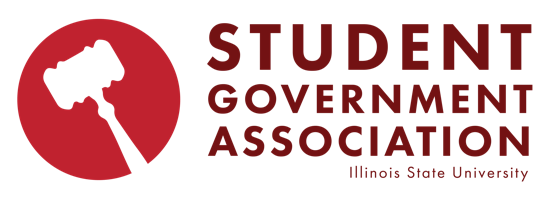 Call to Order: 7:01-Land Acknowledgement-Roll Call -Public comment- president of Kappa Sigma retold the events that followed his finding out, he offered to pay for the damage, launched an investigation, gave names and text messages to school, is upset that the students responsible are getting away with their actions. -Caucus Speaker Janice Blair- Asked to come today to further explain the student conduct process, able to answer any questions we might have. Office receives complaints both on campus and off campus, review information, and determine if they need to move forward. Formal hearing if they can’t solve informally. Complaints about RSOs can have less information and they can launch an investigation to gather more information. If there is enough information then they move forward with adjudication. - Flores- Asks if she could walk us through appeals- There’s a process for both RSOs and for students, even if they accept, they have the right to appeal, or if they go through formal hearing than any outcome can be appealed and that goes to the appeal board. -Flores- Asks what the difference between suspension and dismissal- Suspension is for a set period of time, dismissal is permanent. RSOs can’t be dismissed, only suspended and could come back if they go through the reinstatement process. Usually, suspensions for RSOs are 5 years so that the culture can graduate out with them.-Bonilla- Asks if she can update on the Kappa Sigma case- The investigation is concluded and they have entered adjudication, next step will be made public on their website. -Bonilla- Asks when this would be made public- It won’t happen until the process is 100% done and that includes appeals, she hopes that we will be concluded by the end of the semester. -Holmes- Asks if it would be a conflict of interest if SGA made an opinion directed at the University to remove them- Yes if students on the appeals board are also in SGA.-Walsh- Asks if we made a statement towards the University if that could be used for grounds of appeal- That would be up to the university to interpret but if the organization feels it’s important than yes.-Myers- Asks if there are updates on the code including hate crimes- code review in general. There were talks of including something specific, however they do have policies to address things that would fall under crime and things to fall under the category of hate, a hate crime would likely aggravate the outcome. -Blair- Asks if there would be a conflict of interest if sent to an organization- the organization can take it or leave it but there’s not really a conflict of interest, might want to chat with Greek life councils. -Holmes- Asks what possible sanctions there are- Range of disciplinary standing, a censure (warning), probations (not in good disciplinary  standing), restrictive disciplinary suspension, suspension, and dismissal. -Approval of the minutes: (11/2/22)	-Motion: Blair	-Second: HofstetterExecutive Officer ReportsPresident (P. Walsh)Hopes we are well. Update with meeting with Houston and Platt, talked about a centralized space for LGBT students, possibility of having to have a “MCC” in the bone. Amendment for more senators, due to time constraints, now’s not the best time, but will be up next semester. Thanks Secretary Soto for his work on the website and Secretary McNab for holiday helper and taco Tuesday. Spoke on his appointments for this evening, Aneel Gillan will be coming to the floor next GA. Vice President (G. Chassy)Echoes comments on nominees, provides a brief update on tenets rights, members are working on getting leadership of town council in a room to codify tenet rights, will provide updates. ELP had Brigid come in and teach us about strengths. Chief of Staff (S. DeNeve)Budget update, we have over $20,000 in the budget, so keep thinking of things to do for students, updated budget in teams if you’d like to check it out. 
Assembly Officer ReportsPresident of the Assembly (A. Duffy)Officially no shave November, encourages members to not shave this month in support of cancer survivors. Clarification on office hours, it doesn’t track your time if your computer isn’t open and not asleep. Senator Miller has made two posters in the office for clarity on clocking in, it can be weird with iOS, if you’re having issues then let himself or Secretary Smith know. For VPOA Elections, he’s going to motion to suspend the rules to allow for rank choice voting, candidates cannot vote in this election, calling a brief recess after voting concludes, all questions that you ask candidates must be asked to everyone. Plan on making a bylaw amendment to have rank choice in events of 3 or more candidates. Update on meter resolution, current plan is to attend the next board of trustee meeting. Voice supports for all appointments going up tonight. Vice President of the Assembly (VACANT)Secretary of the Assembly (Z. Smith)Voices support for the Kappa Sigma resolution going up tonight, this is a great step towards tangible change, without the possibility of it being used in an appeals case. Thank you to Secretary McNab for her event yesterday and thanks to those who communicate their absences to me. Reminder than abstaining from votes is not the same thing as voting no, it takes away from the total vote count, as if you weren’t even here to vote. Finally, the Latino and disability awareness cultural dinner this past Thursday was excellent, and if you get the chance to go to future ones you definitely should. Advisor Report Dean of Students (S. M)No reportExecutive Cabinet Member ReportsSecretary of Diversity Affairs (P. Flores)Mobile food pantry won’t work  there isn’t as much of a need during the break, but he will be serving on their board to hopefully make this happen at a later date. He was able to change the MCC Parking, he and Dr Platt spoke and were able to get metered parking and student parking at the MCC going up early next semester. Secretary of College Affordability (VACANT)Secretary of Information Technology (J. Soto) The new website is live, going to be adding office hours to the website, so make sure its accurate on teams.Secretary of Governmental Relations (A. Biancalana)Huge thank you to those who helped with the midterm elections.Secretary of Public Relations (E. Bedow) Fixed the link and TikTok link is in teams as well. She got the camera finally!!Secretary of Sustainability (H. Cepek)Office of sustainable is doing their last zero waste tailgate, fair trade coffee, hot chocolate, pastries, heated tent, come on out. Secretary of Programming (M. McNab)Thanks everyone who attended yesterday, great partnership with athletics, thank you to Chief of Staff DeNeve for ordering, and an evaluation form will be coming out soon. Holiday helper, still 60 kids on the website who need to be sponsored if any are interested, wrap and pack after thanksgiving break, check out website for more info on that, volunteers are needed for holiday parties. Events are the best way to reach the student body and we have the money to do it, another resource for ideas is the SGA website to look at past associations. Secretary of Judicial Affairs (M. Henness)Interesting opportunity from normal PD, reaching out to complete the survey about crime in normal, she’ll share the link in GroupMe. Then, the week after thanksgiving we will be doing a fundraiser for Carle medical center in the name of Dr. Peck, popcorn fundraiser, Nov 28th-Dec 2nd, more info coming soon. Secretary of Administrative Compliance (M. Blum)ELP had a meeting on Monday, glad to see everyone there, sees a lot of potential, she’s been working very closely with exec to make sure things are going smoothly. Secretary of Non-Traditional Student Affairs (Z. Roy)Has a meeting with EMDH and can get his idea into the dining hall, reached out to Assistant Dean about giving welcome week tours for transfers. Senator Group Coordinator ReportsOn Campus Senators (Holmes)University housing and dining raising rates, he’s going to follow up with Ririe and will be attending the meeting on those proposed raises. Duffy has made an on-campus student survey, endorsements for kappa sigma resolution, Karem Tasden, advocate for open dialogue and debate tonight.Off Campus Senators (Myers)Almost done with the know your rights social media post, thanks Bedow for barring with them, want to make sure they are saying the correct things, he and Chassy will be talking to normal town council next week, slow moving, but they will be getting it done. Academic Senators (VACANT)No reportStudent Life Senators (Graham)Endorses her resolution, deferred time to Hofstetter, she met with an RSO and they will be planning an event soon and thank you to McNab for events and Soto on the website. Internal Committee Chair ReportsMembership & Outreach (Monk)Preliminarily confirmed appointments, Fulton came to him with a program, winter retreat MOCT is coming in and if you have ideas for topics reach out.Policies & Procedures (Myers)Did not find a problem with the motion to suspend the rules, found discrepancies with voting, but those will be addressed later. Finance & Allocation (Blair)Muffin was very delish. Civic Engagement (Hofstetter)No reportEx-Officio ReportsALAS (Vargas)No reportPRIDE (Bonilla)Oct 31st sent an agenda. It included the resolution .16. This resolution would have been a statement to voice that Kappa Sigma must be disbanded, Nov 2nd the meeting with Kinzy was ineffective, lack of respect, one can claim allyship but with no change it’s a publicity stunt, hold Kinzy accountable, the more voices put out, the more they can be heard. SGA sided with the opposer and remained silent, it’s been over a month since ISU has taken action, the queer committee is angry and the only thing they got was a lackluster video. Thought that pride was supported, but are disappointed that the ones who gave exofficios the right to vote then tabled it. It has come to her attention that there are conflicts of interest, voting based on romantic relationships or friendships and trail of people follow without saying a word. When voting happens without vocalizing anything is a concern. If there was a concern, they should work it out ahead of time. There are more followers than leaders. Use your position of power to do more. What more do you need. Please speak up. Please tell me what more. Use your voice and don’t side with the opposer. APAC ()BSU (Moore)ARH (Ririe)ARH last GA meeting, SGA representation at their meetings have been terrible, attend tomorrow at 5:30 in rosa parks room, last meeting of the semester will be peer review, Dec 1st at 5:30 in rosa parks room.CPC (Adams)Not presentIFC ()UGC ()NPHC ()BGLC ()SDN ()Student Trustee (ASH)Nov 3rd and 4th had retreat, reviewed bylaws and information items, fiscal issues for 2024, potential goals, Friday Feb 17th at 9am is their next meeting. Last Friday, CAST trustee residence program, very collaborative and engaged as a college, April 29th fashion show, student run, food science majors making mini cafes, students get paid to eat their menus, Mondays student athlete advisor meeting, talk about some things going on with them. AppointmentsJewel Woodard- Second year Doctoral student, is a LSW and got her masters at ISU, served on numerous boards and committees, works with SAS, service has not been limited to serving on academic and student affair issues, advocate for their needs, employed. If confirmed she will work to make social mixers, better advisement, work with grad school to give writing resources and so much more. DeNeve- Asks what the biggest problem grad students face and how can SGA Help- Being disconnected from campus, it’s hard to navigate resources. Biancalana- Asks about lack of child care and if SGA can address that issue- Is familiar with that struggle amongst grad assistants. Vargas- Aside from mixers, what are other ideas- more academic supports, navigating the thesis and dissertation process. Blair- Asks how many are people who did their undergrad here vs coming from other institutions- She doesn’t have the data but can do research to figure it out. Holmes- Motion to end questioning.Blair- Second.Graham- Point of affirmation- Thinks she would be a great representation.Vargas- Point of affirmation- SW department needs a lot of help and she thinks anything they can get would be beneficial.Blair- Motion to end debate.Myers- Second.Passed unanimously.Karem Tasden- Can explain why he’ll be best in this role. Thought about college affordability as vice president providing food, drink and other “free” items that weren’t really free. We as students pay the budget of so many events on campus. One big goal is a scholarship fair for students in the spring semester, so that they can all be in one room, a lot of talk about how everything is online, but having it with people from each department to answer questions can be more beneficial. Need to reshape how we think about what we are paying for college, make sure students are informed what they are already paying for on campus. Increased communication and outreach across campus, further education and accessible of finical resources on campus, he has no doubt in combined efforts in working towards this goal. Holmes- Motion to end questioningMyers- SecondMyers- Point of affirmation- He brings effort to every endeavor he does. He has been dedicated in his past positions.Hofstetter- Point of affirmation- Great ideas, passion we need. Blair- Motion to end debate.Myers- Second.Passed unanimously with a voice vote. AJ Biancalana- Currently serves as secretary of governmental relations, was chairmen, and parliamentary, off campus sustainably and safety, address the issue of sustainably on campus, students are equal shareholders. Has a year and a half of having positions. Fulton- Asks if he conducts himself professionally in workspaces to accurately represent off campus senators and how- Absolutely, he meets senators where they are.Rardin- Asks why moving away from your current role would be beneficial to the student body and the organization- taken on responsibility that out scopes his job.Myers- Asks how his current position has prepared him for that- off campus students live tin the community that he worked with.Wilburn- Asks how being a senator and secretary how that has prepared him- Been able to learn a lot of different ways the association functions, learned how to chair a committee, and being parliamentarian. Vargas- Asks how he would serve marginalized groups- we need policy changes that have actively been attacked, it’s not if, it’s when, and who’s next. When people speak of their experiences it’s very enlightening and helps people understand. McNab- Asks why he dropped out of the race last semester- It didn’t fit last semester- How does it now- He’s in a different place and has taken on more responsibilities.Walsh- Asks about snow ordinances and how does his previous position will help with this- He if they could expand it and he was told no, best avenue is to get a group of student leaders to get out and shovel. Bonilla- Asks about ideas how to help marginalized- We would pass a proposal and he only couldn’t make that language, thinks that the code of conduct and other policy could make meaningful change.Bonilla- how will you educate yourself on marginalized communities- By speaking to as many people as he can. Holmes- Motion to end questioning.Hofstetter- Second.Hofstetter- Point of negation- Has received very belittling, sexist, racist, and overall bullying comments in the attempts to be funny. Does not believe he can fulfill this role. Wilburn- Point of affirmation- Hard worker and a lot of experience.Fulton- Point of negation- Has made multiple others feel uncomfortable, creates a hostile work environment, cannot vote for him in good faith, nor has he been a good representation of what a senator is. Vargas- Point of negation- He couldn’t attend things due to work conflict; will he be able to take on this commitment, today they have a difference of seating but sees him playing solitaire every single meeting.Smith- Point of negative- not a consistent worker, has refused to give me a set time for office hours, concerns he won’t be there for constituents, has a long pattern of misogyny both in and out of the workplace that has had a direct impact on myself.  Wilburn- Point of affirmation- Has a lot of creative and different ideas and thinks he’d make a great VPOA.Myers- Point of clarification- Is this for VPOA or off campus- Duffy- This is off campus. Rardin- Point of negation- Fears that some weren’t thoroughly listened to. He has caused many members to feel unsafe, belittle, bullied, etc. Both to members past and present. This is not a man we should have representing our association. Blair- Point of negation- Thank you to those who are speaking up on these issues. Minor point of clarification- Does he still have his secretary job if he doesn’t get appointed- Yes, he does.Myers- Point of negation- Does not believe he can hold the mantel of off campus senator, checking in on his attendance to the committees he claims to be involved with and in checking with the chairmen, he did not go once.Jason Wollard- Point of neutrality- thinks he bring a level of experience but will also take his sexism into account when voting.McNab- Point of negation- Doesn’t feel that he conducts himself in a professional manner, has made almost every member uncomfortable with his comments. Tasden- Point of negation- He was invited to those meetings and did not go, Tasden was the only student in those meeting and it was saddening.Bonilla- Point of negation- Emphasized him helping marginalized community, but hearing his sexist actions makes him not suitable for this position.Wilburn- Point of affirmation- He wanted exofficios to vote and lobbied many people to vote in favor.Fulton- Point of information- When he was senator, he thought that exofficios voting was unconstitutional, it was Senator Smith who made it happen this year.Roy- Point of negation- With these many allegations he’s just not suitable.Blair- Motion to end debate.Myers- SecondDoes not get confirmedVPOA ElectionsNominations:Myers- Holmes, Hofstetter, Monk- Blair, WallordGraham- Wielgosz, SmithDuffy- Motion to suspend the rules to do rank choice voting.Smith- Second. Motion to suspend the rules passes.Braxton Myers is elected as the new VPOA.Information ItemsResolution .17 Meet your dean 2023- this event has been done in the past, where all 7 deans will be in the same room at the same time and students will be able to come and talk with their college’s dean.Myers- Asked if he looked at the past budget- It was $1500 but yes he did look at it, but then came up with his own.Blair- Asks if this includes room rental- Yes it includes room rental, equipment, and food.Holmes- Motion to move to action item.Hofstetter- Second.Resolution .18 Single But Not Only- Textbook are the biggest finical burden on students from single parent households.Myers- Asks if this fair well at a college fair- Yes she think so and would love to talk more with Secretary Tasden to make it happen. Smith- Asks what would your next steps be- Meeting with the head of the department and would like to bring this to her passed and signed. Bonilla- Asks if people have to apply- Yes only applicants from single parent households.Blair- Asks why just one- As to not overwhelm them, but if it works out and goes well, she’d love for them to give out more. Holmes- Motion to mov to action.Hofstetter- Second.Resolution .19 Calling upon the Upsilon-Upsilon Chapter- sending this legislation to the international branch Wielgosz- Asks if it would have a conflict of interest- no it would not. Graham- After speaking to her constituency, and they were confused but after more explanation, they weren’t sure. They were wanting to wait for the student code of conduct and her vote will be reflecting that. Rardin- Asks if we can ask them to remove certain members as well- totally hearsay, but Kappa Sigma has already removed members form the chapter itself. Duffy- Point of information- Big distinction is that we have now calling for the international Fraternity to remove them instead of the university.Bonilla- The university hasn’t done anything, a lot of students feel like SGA is not supportive of Queer students and then posting things on their Instagram, waiting is going to be a drawn-out process. Smith- To add to Bonilla’s statement, we do have members in SGA who serve on the appeals board and would be in a conflict of interest if we were to pass resolution.16 which was why I tabled it. This resolution would be not doing that, and would be a great step towards actually getting something done for LGBT students on campus. Blair-Asks if we are asking for this regardless of the university’s decision- Yes, this is regardless. Hofstetter- Motion to move to action item.Rardin- Second. Action ItemsResolution .16- Tabled from last meeting. Holmes- Motion to remove this from the agenda.Fulton- Second.Removed from the agenda.Resolution .17 Meet your dean 2023Holmes- Motion to end.Rardin- Second. Passed unanimously.Resolution .18 Single but not aloneHofstetter- Motion to end debate.Holmes- Second.Passed unanimously.Resolution .19 Calling of Kappa Sigma National to remove the Upsilon-Upsilon Chapter from ISU.Holmes- Motion to amend “inter” to title so it reads “International”- friendly.Smith- Point of affirmation- Thank you to Senators Holmes for his willingness to work with me. This is going to do a lot of good.Rardin- Point of affirmation- A lot of hard work has been put into this.Blair- Motion to end debate.Hofstetter- Second. Passes unanimously. Passing of the GavelARH GA tomorrow 5:30 in the rosa parks roomWinter retreat will be in January, date not set, but it’s a full day of team building, MOCT will come back, meetings, more info will be coming out this week. Adjournment of the Meeting: Myers, Second by HofstetterAdjourned at 9:53pm